RESUMEN DEL TEMA(1/2)CONTENIDO:A T E N T A M E N T E (2/2)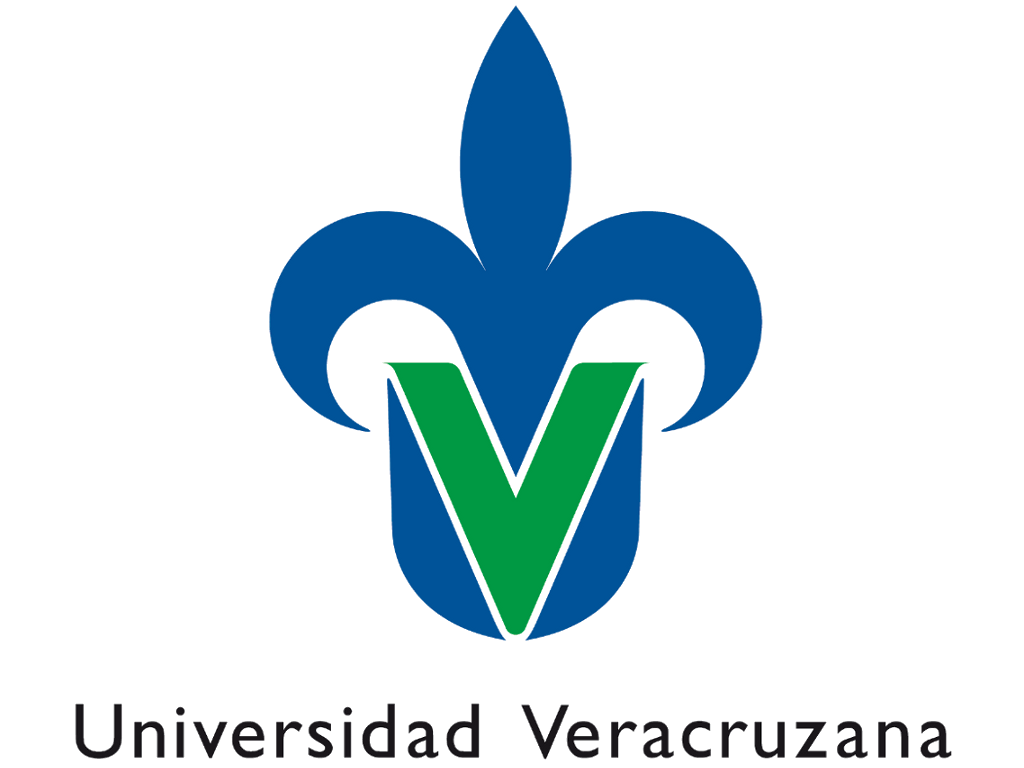 Facultad de Ingeniería Mecánica y EléctricaRegión Poza Rica – TuxpanSOLICITUD DE AUTORIZACIÓN DE TEMA DE TRABAJO RECEPCIONALNOMBRE DEL TEMAMODALIDADTESISTESISTESISDIRECTOR COLABORADORACADEMIAFECHAALUMNO (S)NOMBREMATRÍCULAFIRMAALUMNO (S)ALUMNO (S)PROGRAMA EDUCATIVO(Describir un resumen general del tema, el Planteamiento del problema, Justificación, Objetivos y alcance del trabajo, de forma breve, mismos que serán redactados en su versión final e incluidos en el trabajo escrito).INTRODUCCIÓNCAPÍTULO IJUSTIFICACIÓNNATURALEZA, SENTIDO Y ALCANCE DE TRABAJOENUNCIACIÓN DEL PROBLEMAESTRUCTURA DEL TRABAJOPLANTEAMIENTO DEL PROBLEMA DE LA INVESTIGACIÓNHIPOTESIS DEL TRABAJOPROCESO DE LA INVESTIGACIÓNCAPÍTULO IIDESARROLLO DEL TEMAMARCO CONTEXTUALMARCO TEORICO2.1 2.2 2.3 CAPÍTULO IIICONCLUSIONES Y PROPOSICIONESBIBLIOGRAFÍAANEXOS________________________Director del Tema__________________________Colaborador del Tema